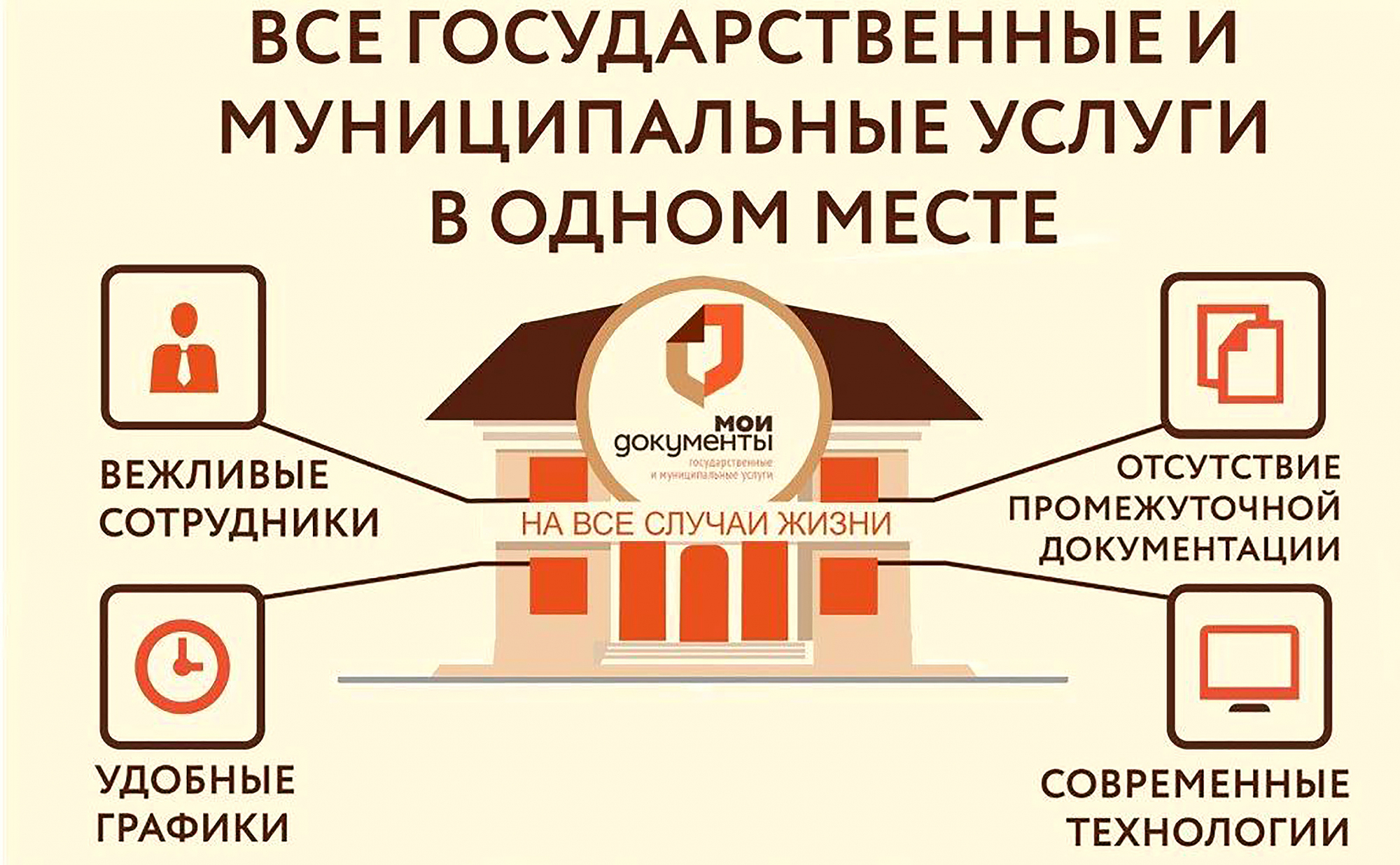 Услуги управления архитектуры и градостроительства, которые можно получить в МФЦ:1Подготовка, регистрация и выдача градостроительных планов земельных участков2Направление уведомления о соответствии указанных в уведомлении о планируемом строительстве параметров объекта индивидуального жилищного строительства или садового дома установленным параметрам и допустимости размещения объекта индивидуального жилищного строительства или садового дома на земельном участке 3Направление уведомления о соответствии построенных или реконструированных объектов индивидуального жилищного строительства или садового дома требованиям законодательства Российской Федерации о градостроительной деятельности 4Выдача разрешения на строительство объекта капитального строительства (в том числе внесение изменений в разрешение на строительство объекта капитального строительства и внесение изменений в разрешение на строительство объекта капитального строительства в связи с продлением срока действия такого разрешения) 5Выдача разрешения на ввод объекта в эксплуатацию 6Предоставление разрешения на отклонение от предельных параметров разрешенного строительства, реконструкции объекта капитального строительства 7Подготовка и утверждение документации по планировке территории 8Предоставление разрешения на условно разрешенный вид использования земельного участка или объекта капитального строительства 9Утверждение схемы расположения земельного участка или земельных участков на кадастровом плане территории 10Присвоение адреса объекту адресации, изменение и аннулирование такого адреса 11Предоставление разрешения на осуществление земляных работ 12Выдача разрешений на право вырубки зеленых насаждений 13Направление уведомления о планируемом сносе объекта капитального строительства и уведомления о завершении сноса объекта капитального строительства 14Согласование проведения переустройства и (или) перепланировки помещения в многоквартирном доме 15Перевод жилого помещения в нежилое помещение и нежилого помещения в жилое помещение 16Выдача акта освидетельствования проведения основных работ по строительству (реконструкции) объекта индивидуального жилищного строительства с привлечением средств материнского (семейного) капитала 17Признание садового дома жилым домом и жилого дома садовым домом 18Разрешение на установку и эксплуатацию рекламных конструкций19Установка информационной вывески, согласование дизайн-проекта размещения вывески20Отнесение земель или земельных участков к определенной категории или перевод земель или земельных участков из одной категории в другую21Предварительное согласование предоставления земельного участка, находящегося в государственной или муниципальной собственности22Заключение договора на установку и эксплуатацию рекламной конструкции на земельном участке, здании или ином недвижимом имуществе, находящимся в муниципальной собственности городского округа Большой Камень;23Предоставление сведений, документов и материалов, содержащихся в государственной информационной системе Приморского края «Региональная информационная система обеспечения градостроительной деятельности Приморского края